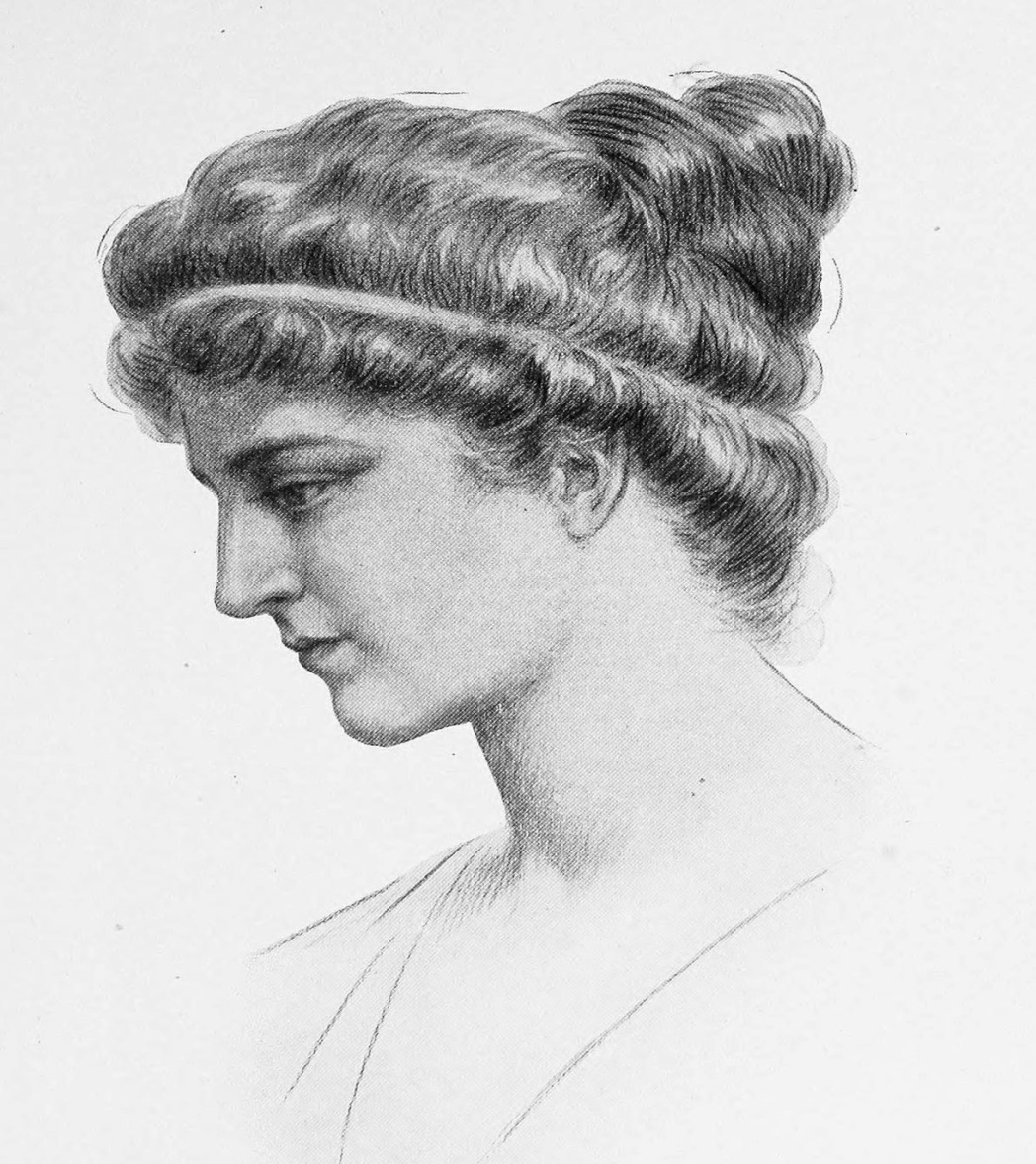 Первая женщина-математик – Гипатия (370 - 416)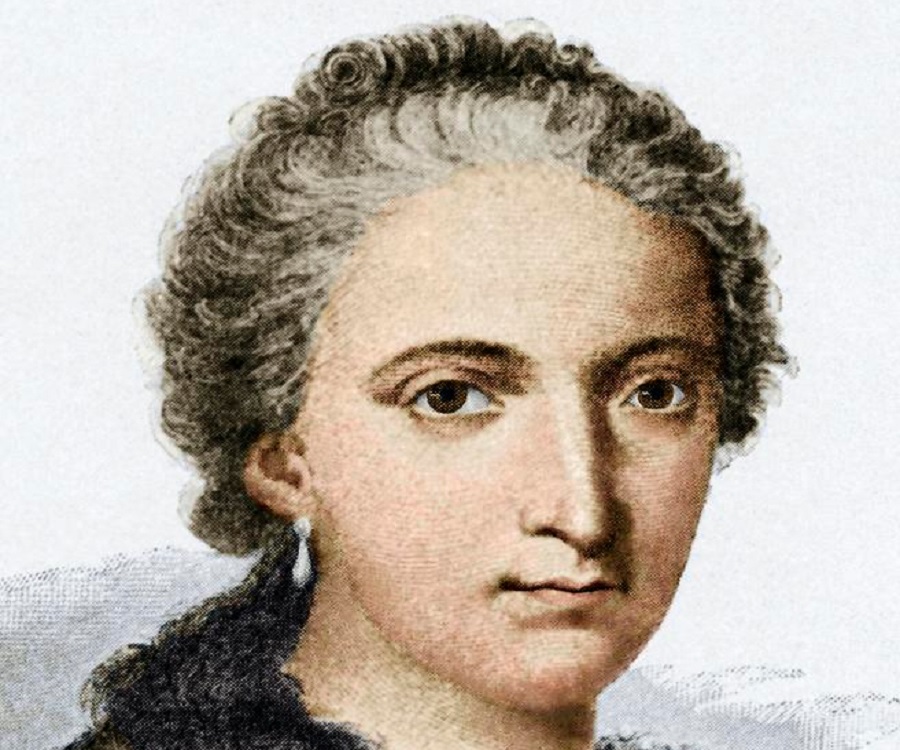 Выдающийся деятель в области математики XVIII-го века –Аньези Мария Гаэтана (1718 – 1799)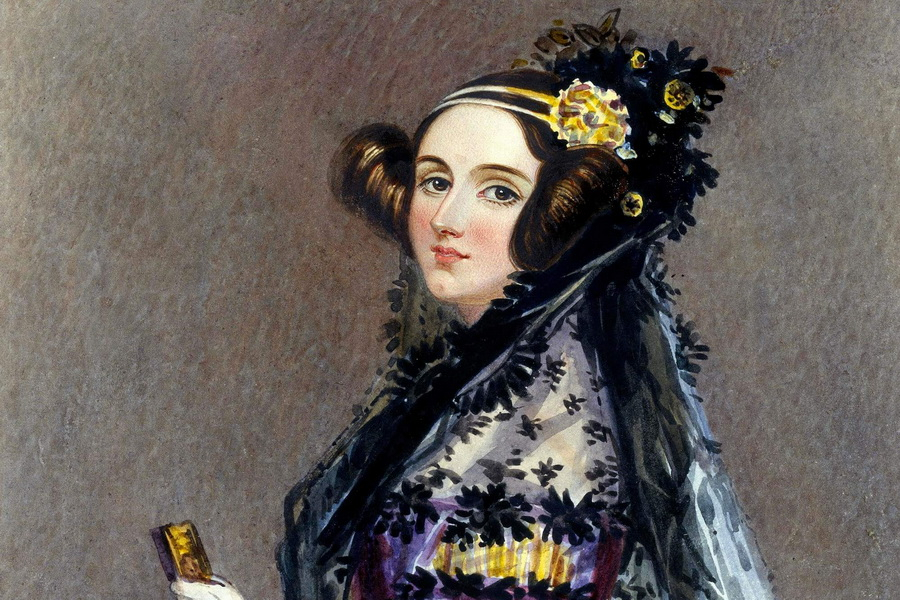                                          Первая женщина-программист – Ада Байрон(1816 – 1852)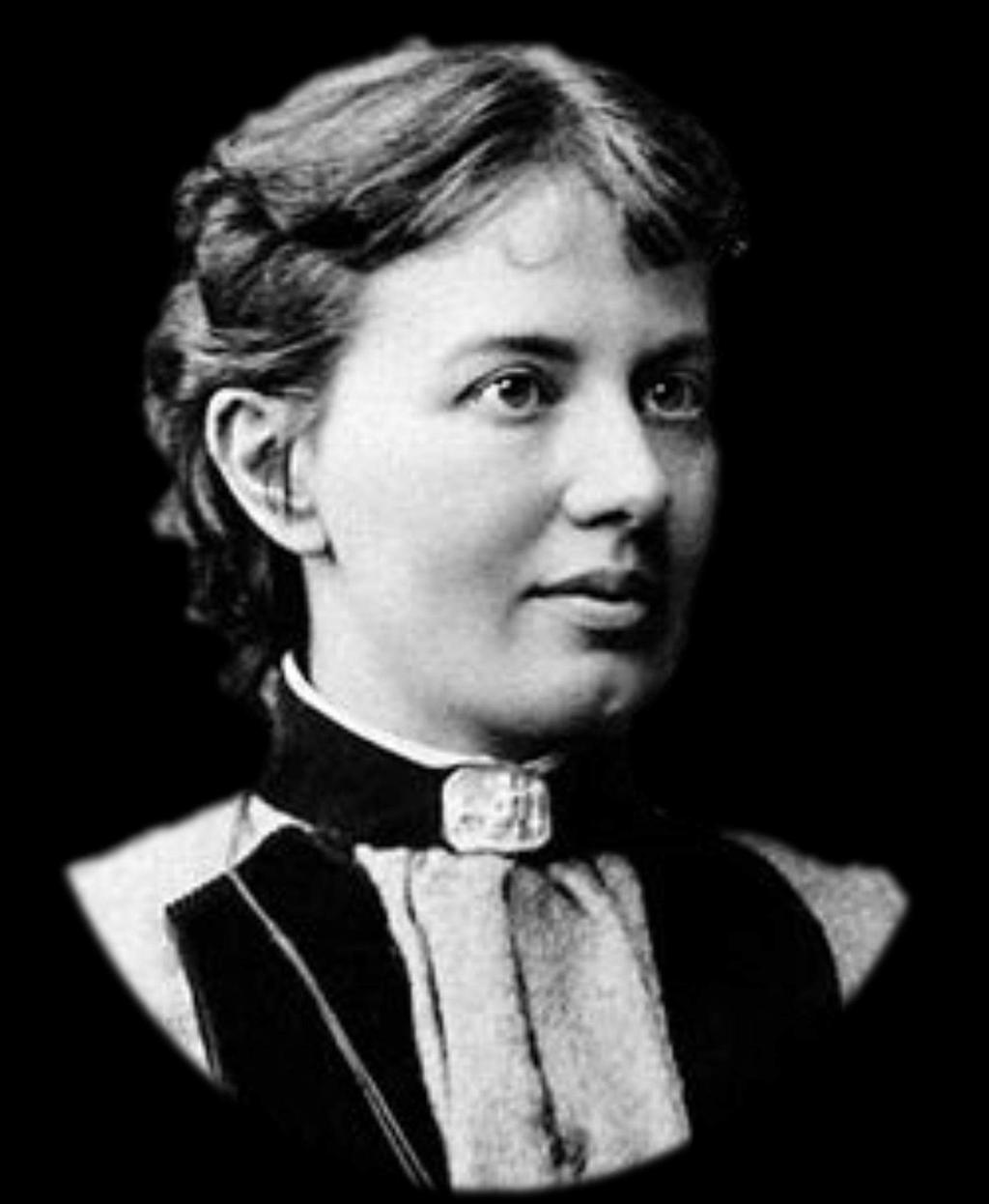 Первая женщина-профессор –Софья Васильевна Ковалевская(1850 - 1891)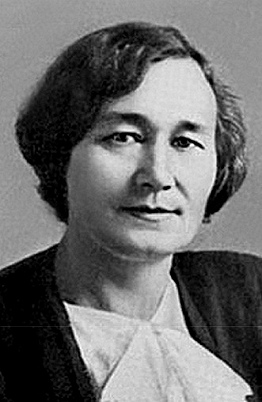 Пелагея Яковлевна Полубаринова – Кочина (1899-1999)                                       Софья Александровна Яновская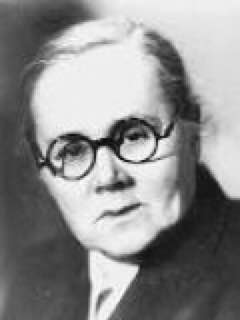 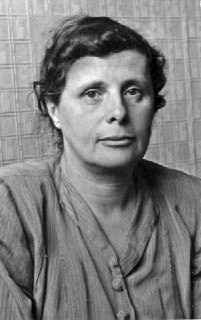                                                              Нина Карловна Бари                                                                         1901-1961                           Доктор физико математических наук,профессор МГУ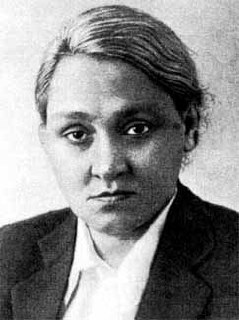                                                          Людмила Всеволодовна Келдыш                                                    Профессор, советский математик.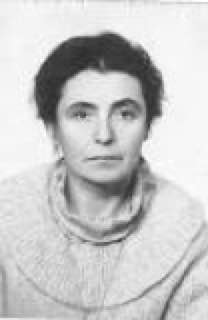                                                       Ольга Александровна Ладыженская                    Российский математик ,специалист в области математической физике                                                                              1922-2004                                                                   Эмилия Дю-Шатле                                                                        1706-1749                                                             Французская математик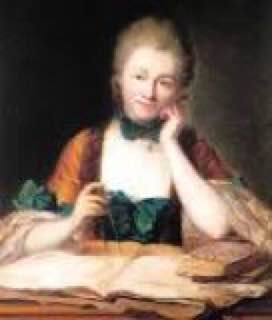 